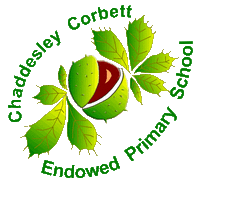 Sport Premium funding – Evidencing the Impact (2017-2018)Plans for the remaining academic year/ Forecast for future years:Over the next few years, as a school we would like to focus on encouraging and promoting physical activity for the WHOLE school. We want the money to be spent so that it has a positive impact on the children’s health and well-being. CPD for staff to increase the quality of teaching Promote attendance at clubs for target children (more able, less active, pupil premium)Increase links with clubs/coaches within the communityResearch into  a rubber mulch path to go onto the school field to support and encourage ‘The Daily Mile.’ We will use the Sport Premium money on improving the draining system on the school field, so that it can be used all year round. We can then install a rubber mulch path to enable our Daily Mile to be more manageable. Academic year: 2017-2018Income Received: £16,000Income Received: £16,000Income Received: £16,000Income Received: £16,000ItemPurposeFunding allocated/spentEvidence/ImpactNext steps/SustainabilitySports Plus Specialist P.E Coaching and After School Club To work alongside the PE Coordinator. Team teach PE sessions to ensure high quality provision of PE. Develop CPD of staff. To Provide an After School Club targeting Pupil Premium children. £3730Increased engagement and enjoyment in P.EGood or better provision through PE lessonsStaff feel more confident in specific P.E areasIncreased participation of Pupil Premium children at after school clubs. Promote ‘new’ sports through taster sessionsPromote attendance at clubs for less active childrenSalary funding for lunchtime supervisors (Huff & Puff, Jumping Jaxx)Staff to run Huff and Puff and Jumping JAxx at lunchtime. Development of social skills through participation of lunchtime activities. Children to become more active during lunchtimes. £1200Increased engagement and participation in lunchtime activities Pupils developing leadership skills Children being more active during lunchtimes by participating in the activities on offerPromote attendance at clubs for less active childrenTransport to festivals/ eventsTransport to festivals and competitions away from schools to allow more children to participate. £890Chaddesley have entered into more competitions and festivals Easier access to events means that more children have been able to attendTeam spirit, competitive skills and confidence developingEnter more target children to attend events (PP, SEND, less active etc.)Use the minibus available on site to take small groups to small events and competitions.P.E Leadership Time To develop the curriculum map to ensure we are providing a broad and balanced curriculum for each year group. To monitor the quality of teaching and learning across the school. £190.00Staff have a developed subject knowledge about which areas of PE they should be teaching, when and how often. Higher quality P.E lessons delivered for childrenIdentify strengths and areas of development with staff, in order to get CPD to improve high quality teaching throughout the school. Sports PartnershipTo continue to develop links between schools, share good practise and plan events such as festivals and tournaments.To support the continued development of the new PE Coordinator. £2637Confidence of children/ staff/ P.E Coordinator increased through participation in cluster events and training Increased understanding of the role of P.E CoordinatorContinue to use professionals to provide support CPD for staff and P.E CoordinatorCPD/ Team Support Team teach PE sessions to ensure high quality provision of PE. Discrete sessions to develop CPD of staff. £450Staff feel more confident in specific P.E areasIncreased subject knowledge of staff. A range of activities/ resources used in P.E lessons. Continue to use professionals to provide support CPD for staff and P.E Coordinator